Муниципальное бюджетное дошкольное образовательное учреждение «Детский сад № 44»Конспект развлечения «Путешествие по сказкам»(Старшая группа)ПОДГОТОВИЛА И ПРОВЕЛАКочешкова Ольга Сергеевна,воспитатель первойквалификационной категорииг. Арзамас, 2013 г.Программное содержание:Задачи:Образовательная: обобщить знания детей о сказках.Развивающая: развивать умения узнавать сказки и их героев; развивать творческое воображение, ассоциативную память.Воспитательная: воспитывать потребность в чтении книг, воспитывать любовь к устному народному творчеству, к сказкам различных писателей.Методические приемы:     Игра-путешествие, беседа воспитателя с детьми, дидактические игры «Отгадай по картинке», «Чей предмет?», «Вопрос-ответ», «Загадки», физкультминутка «Кривое зеркало», музыкальное сопровождение, рисование «Платье для Золушки», приход сказочного героя, анализ, сюрпризный момент.Предварительная работа:     Чтение сказок устного народного творчества и разных писателей, отгадывание загадок о сказках, рисование, лепка, аппликация по сказкам.Материалы и оборудование:     Картинки с изображением сказочных героев, картинки с изображением предметов, магнитная доска, свертки бумаги, магнитофон, цветные карандаши, листы белой бумаги, «улыбки».Интеграция образовательных областей:     «Чтение художественной литературы», «Коммуникация», «Художественное творчество», «Музыка», «Физическое развитие», «Труд».Ход развлечения:ВОСПИТАТЕЛЬ: Ребята, а вы любите сказки?ДЕТИ: Да!ВОСПИТАТЕЛЬ: А хотите отправиться в путешествие по сказкам?ДЕТИ: Да!ВОСПИТАТЕЛЬ: Тогда садитесь в наш волшебный паровозик и в путь!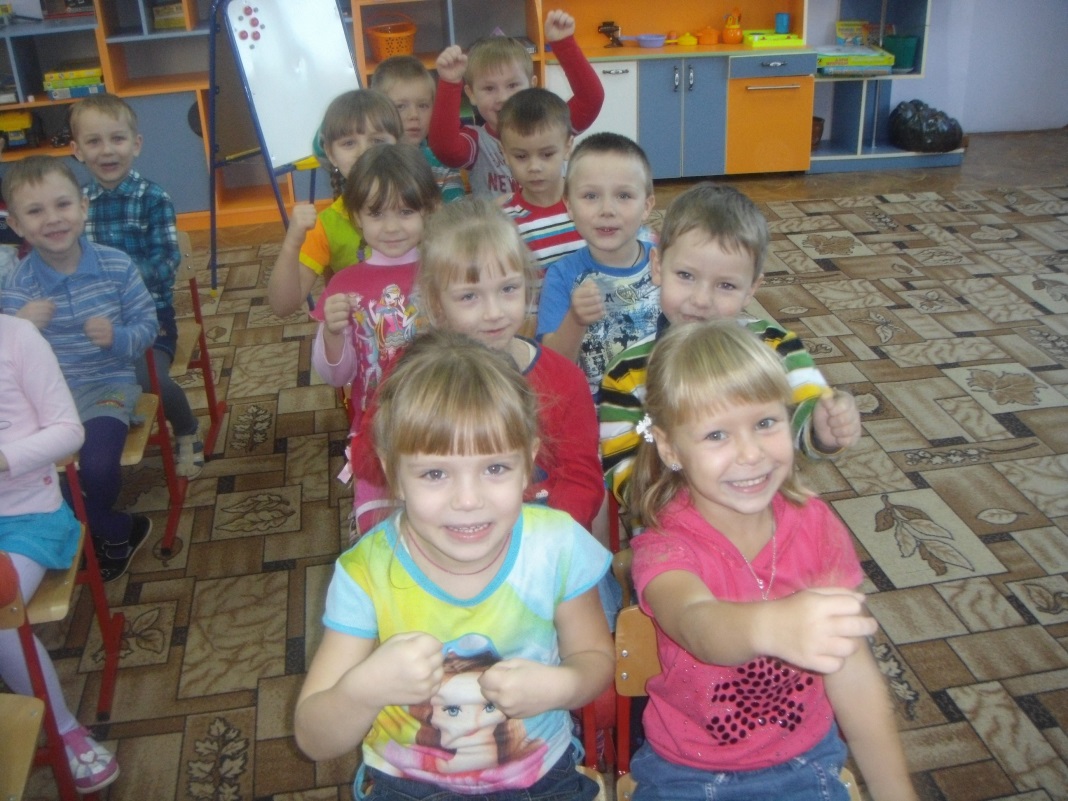 ВОСПИТАТЕЛЬ: Ну, вот мы и приехали. А что это за город, интересно? Как же нам узнать? Ой, ребята, смотрите, я, кажется, знаю, как отгадать, что это за город.На столе лежат картинки с изображением сказочных героев. Дети берут по одной картинке и отгадывают, кто на ней изображен.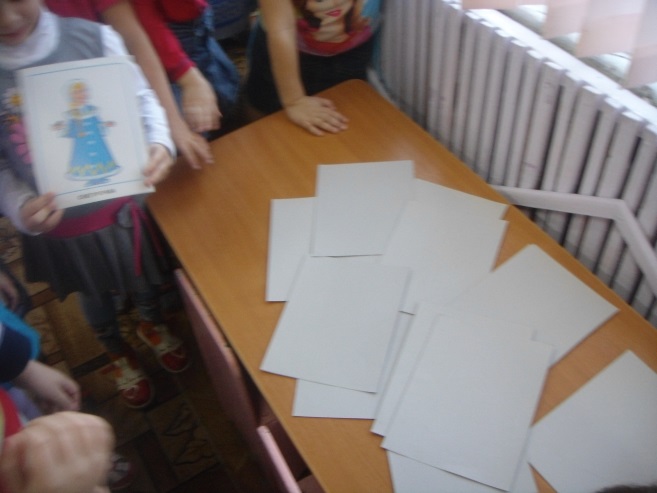 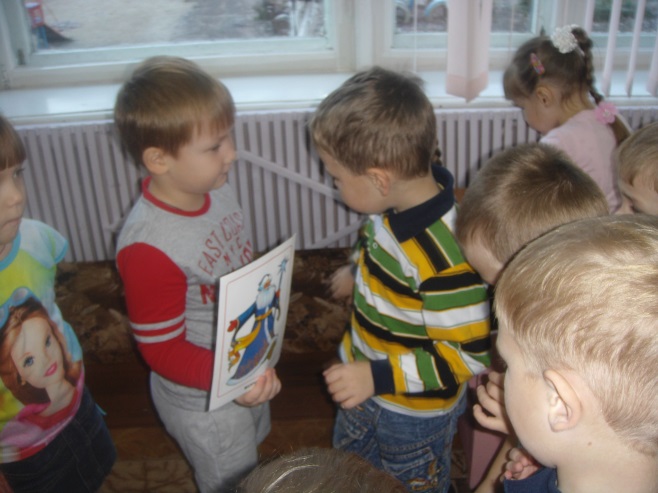 ВОСПИТАТЕЛЬ: Ребята, кто же изображен на этих картинках?Ответы детей.ВОСПИТАТЕЛЬ: Да, ребята, на картинках изображены сказочные герои. Значит, мы с вами попали в город Сказочных героев! Давайте продолжим наш путь.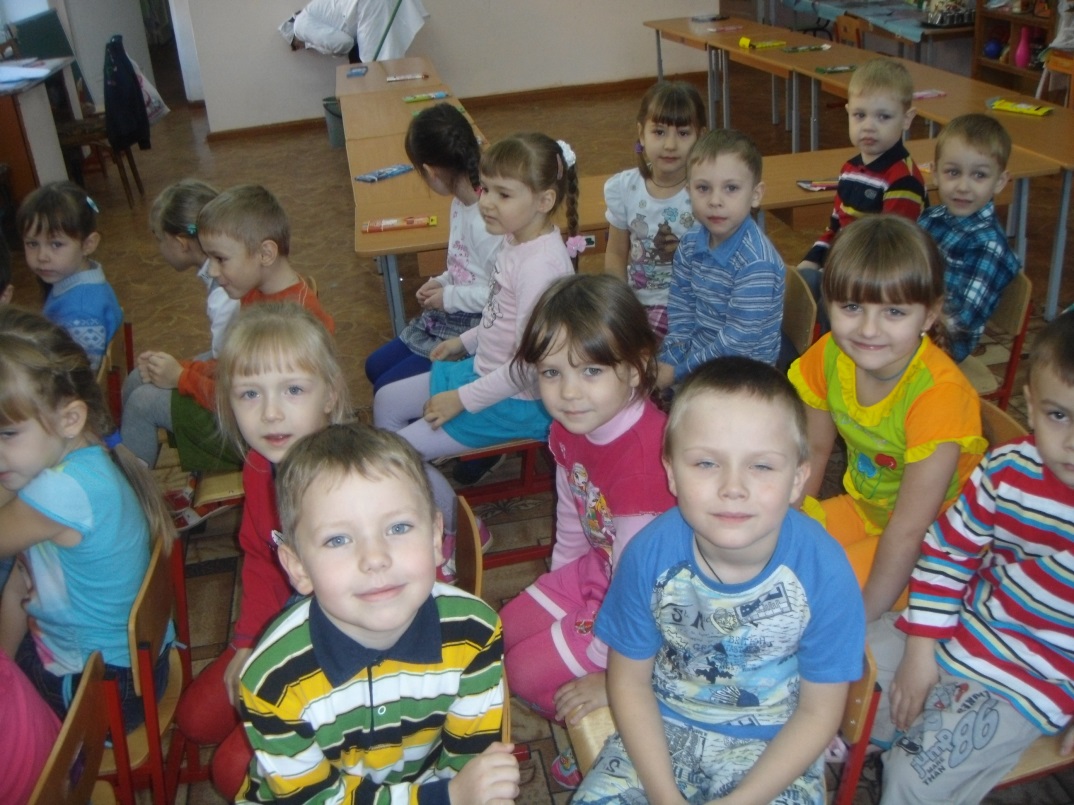 ВОСПИТАТЕЛЬ: Вот мы и приехали. Смотрите-ка, новое задание. Нам надо отгадать, кто живет в этом городе. А как мы отгадаем? А вот по этим картинкам. На них изображены предметы, а нам надо отгадать, кому принадлежат.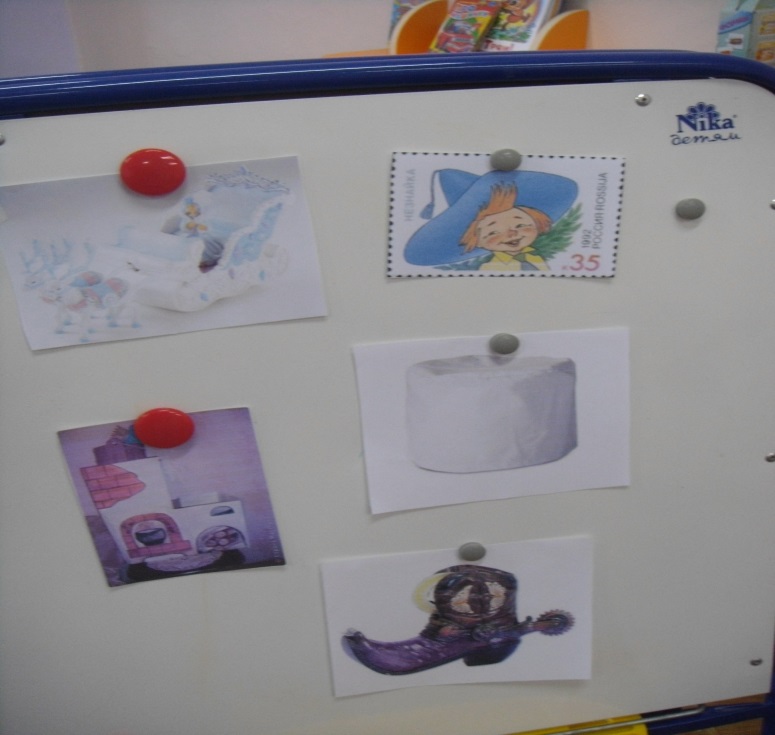 ВОСПИТАТЕЛЬ: Молодцы, ребята, теперь мы знаем, что в этом городе живут Снежная Королева, Незнайка, Емеля, доктор Айболит и Кот в сапогах.ВОСПИТАТЕЛЬ: Ой, ребята, смотрите, а тут какое-то письмо. Давайте его откроем и почитаем: «Помогите, сегодня мне надо попасть на бал, где я встречу прекрасного принца. Но у меня нет платья. Золушка». Ребята, поможем Золушке?ДЕТИ: Да!ВОСПИТАТЕЛЬ: Тогда в путь!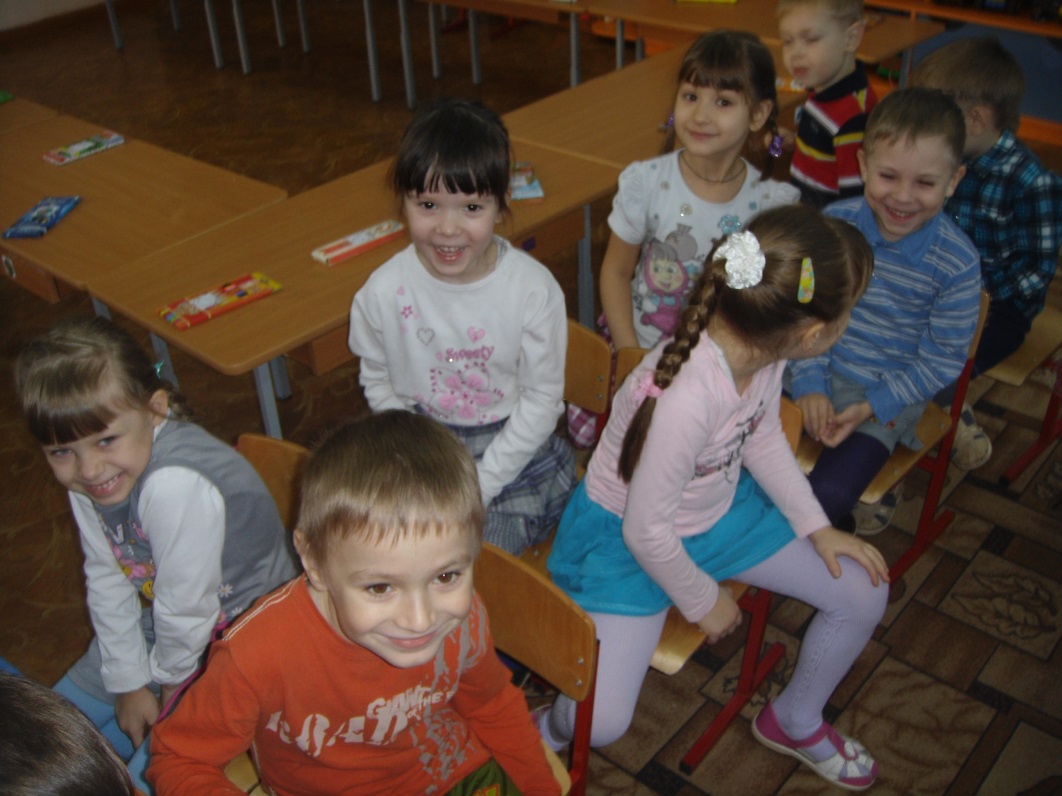 ВОСПИТАТЕЛЬ: Вот мы и приехали. Ребята, а как мы поможем Золушке? Ответы детей.ВОСПИТАТЕЛЬ: Правильно, мы можем нарисовать платье. Садитесь за столы. Посмотрите, что у вас есть. Давайте вспомним, какие детали есть у платья?ДЕТИ: Пояс, вырез, рукава. ВОСПИТАТЕЛЬ: Приступайте к работе.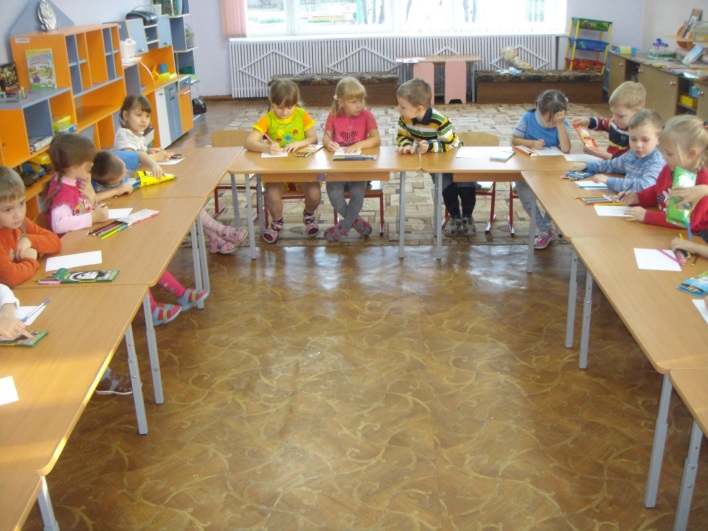 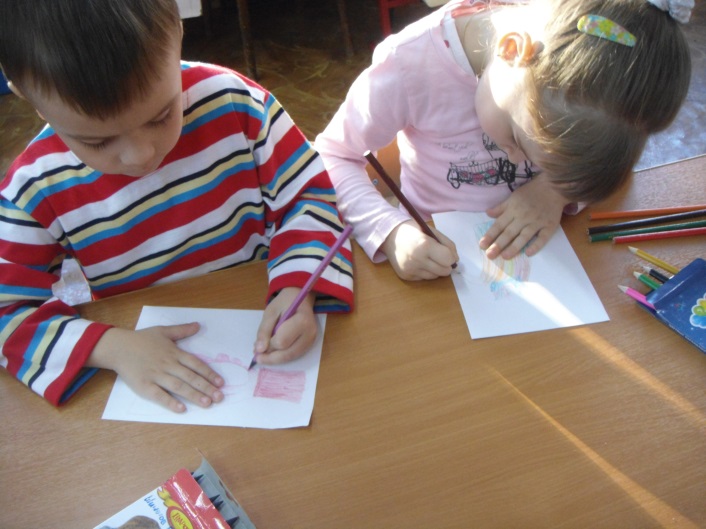 ВОСПИТАТЕЛЬ: Ой, какие красивые у нас получились платья. Теперь Золушке есть в чем пойти на бал. Давайте полюбуемся на них.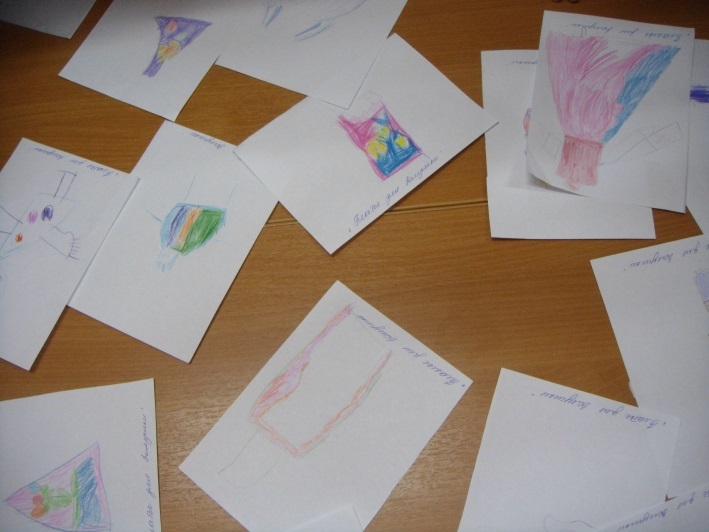 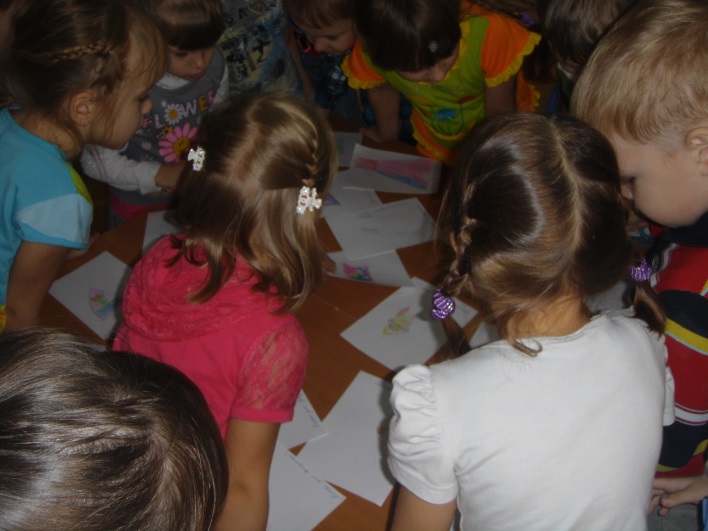 ВОСПИТАТЕЛЬ: Золушка благодарит нас за великолепные платья. За это она приготовила для нас игру: по всей группе она спрятала загадки, давайте найдем их.Дети ищут свертки бумаги, воспитатель читает загадку.По какой особой примете можно узнать Бабу Ягу? ( Костяная нога)На какой птице летала Дюймовочка? (Ласточка)Что не смогли вытащить из земли дед, баба и все их семейство? (Репку)Из какого инструмента солдат сварил кашу? (Из топора)Какой предмет потеряла Золушка? (Хрустальную туфельку)Что потерял ослик Иа? (Хвост)Какой сказочный герой придумал хранить смерть на конце иголки, а иголку в яйце и т.д.? (Кощей Бессмертный)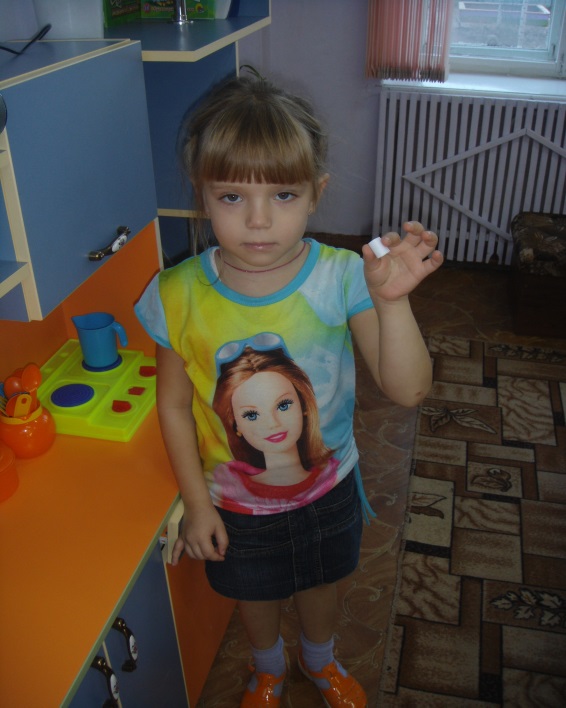 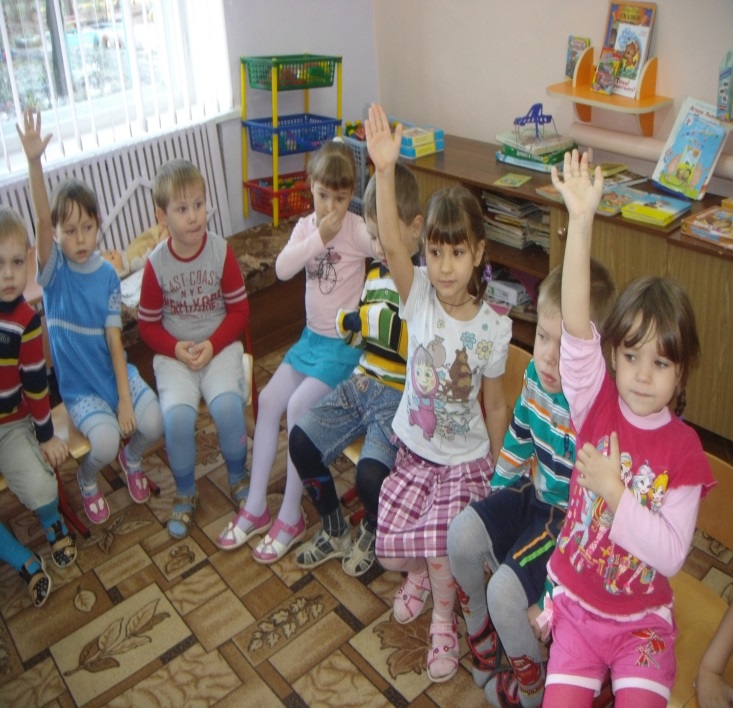 ВОСПИТАТЕЛЬ: И последняя загадка:Отгадайте, кто это:Бабусю знает целый свет,Ей от роду лишь триста лет.Там, на неведомых дорожках,Дом ее на курьих ножках.ДЕТИ: Баба-Яга.Под музыку влетает Баба Яга.БАБА ЯГА: Правильно, угадали! Здравствуйте! Я к вам прилетела, все самое лучшее надела, и вопросы очень трудные приготовила.Баба Яга задает детям вопросы, они отвечают.Какие волшебные средства были у данных сказочных героев:У Буратино (золотой ключик)У кота (сапоги)У Кощея Бессмертного (яйцо с иглой)У Иванушки-дурачка (клубочек)У Золушки (хрустальные туфельки)У Снежной королевы (волшебное зеркало)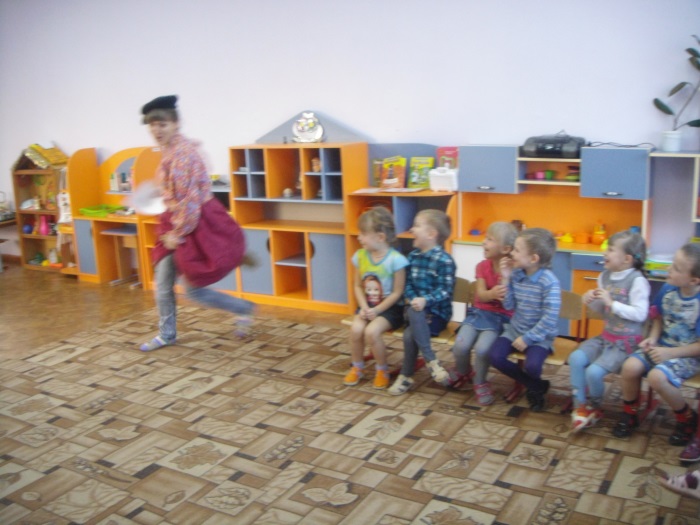 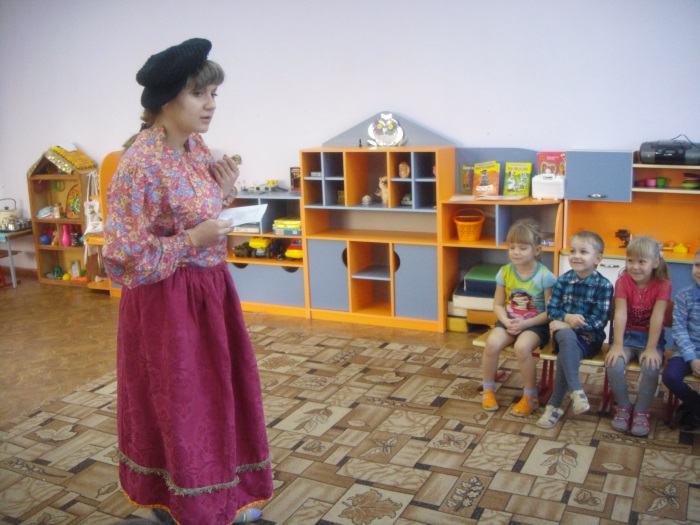 БАБА ЯГА: Какие вы молодцы! А теперь давайте поиграем в мою любимую игру «Кривое зеркало»: я буду показывать движения, а вы будете делать наоборот.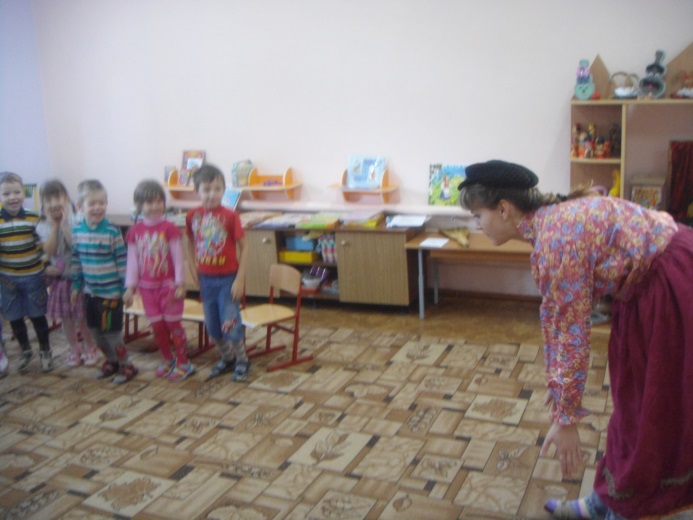 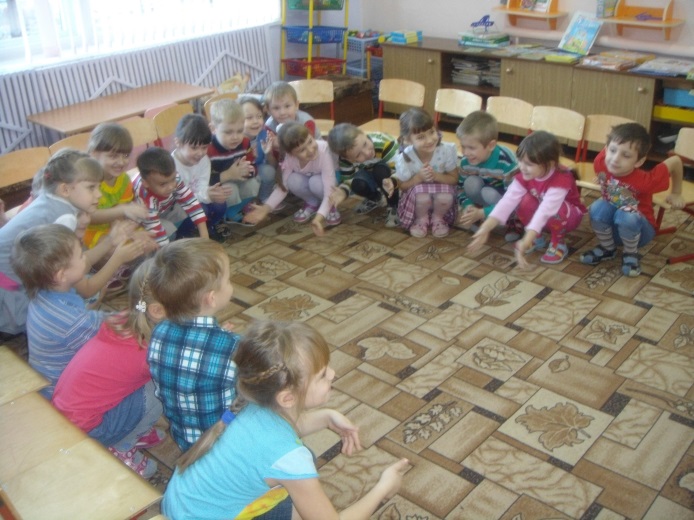 БАБА ЯГА: Ой, ребятки, повеселили вы меня. Но мне пора. Полечу я искать озорников и хулиганов. Всем пока!Баба Яга улетает.ВОСПИТАТЕЛЬ: Ребятки, понравилась вам Баба Яга? Чем?Ответы детей.ВОСПИТАТЕЛЬ: Давайте-ка вспомним, где мы сегодня были, где путешествовали.Рассказы детей.ВОСПИТАТЕЛЬ: Вам понравилось наше путешествие?Ответы детей.ВОСПИТАТЕЛЬ: Какое у вас настроение после нашего путешествия?ДЕТИ: Радостное, веселое.ВОСПИТАТЕЛЬ: А вот чтобы у вас всегда было радостное настроение, я хочу вам подарить волшебные улыбки. Когда вам будет грустно, возьмите улыбочку, посмотрите на нее и вам сразу же станет веселее.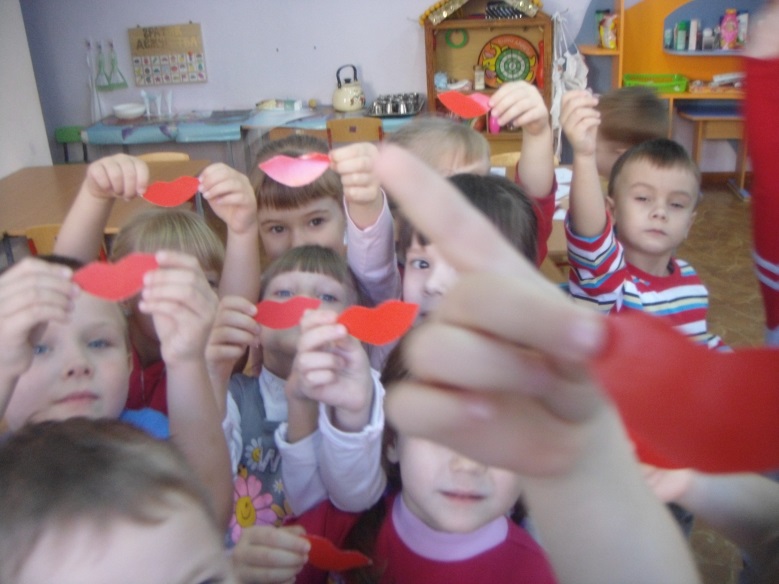 